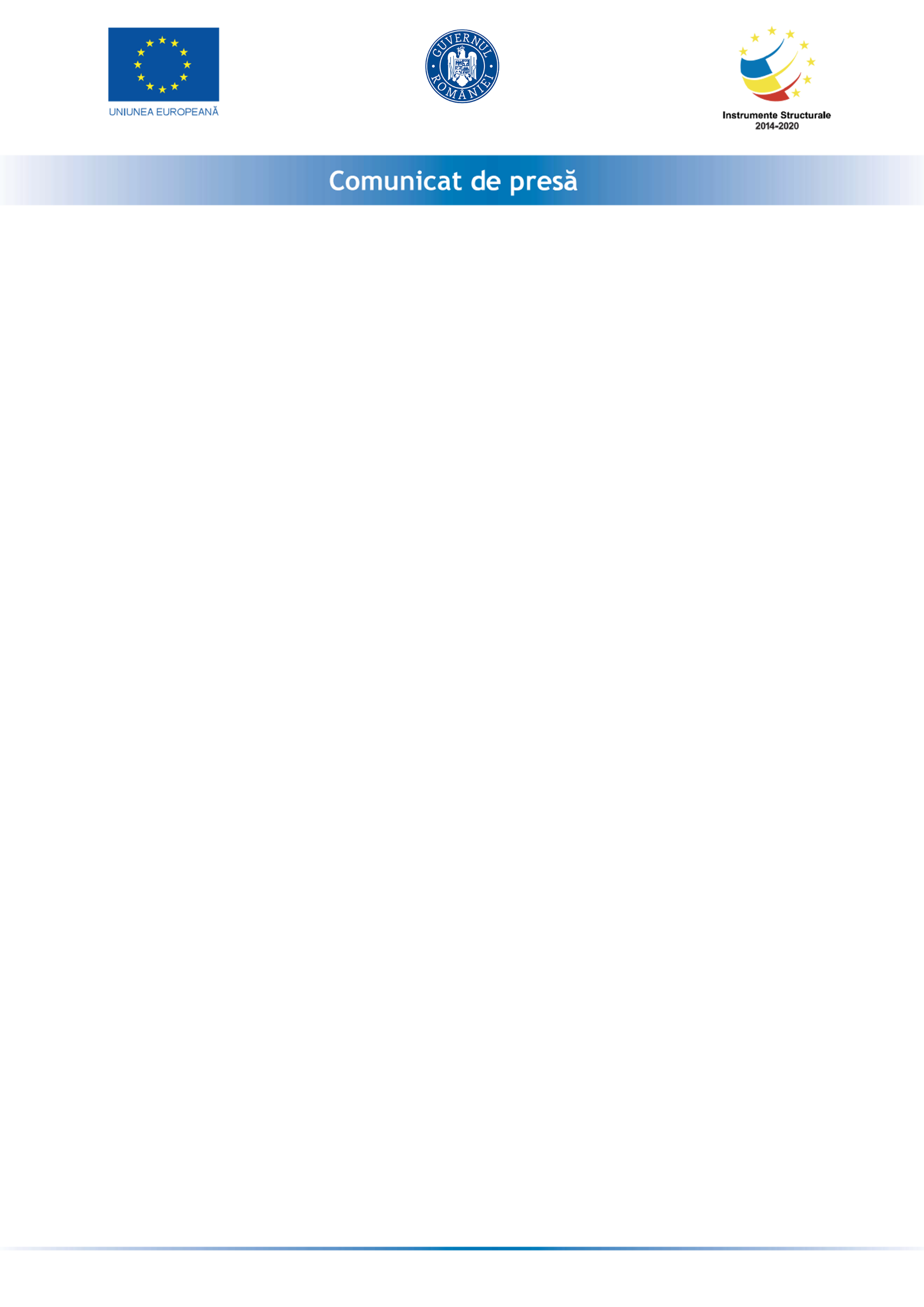 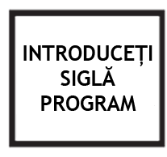 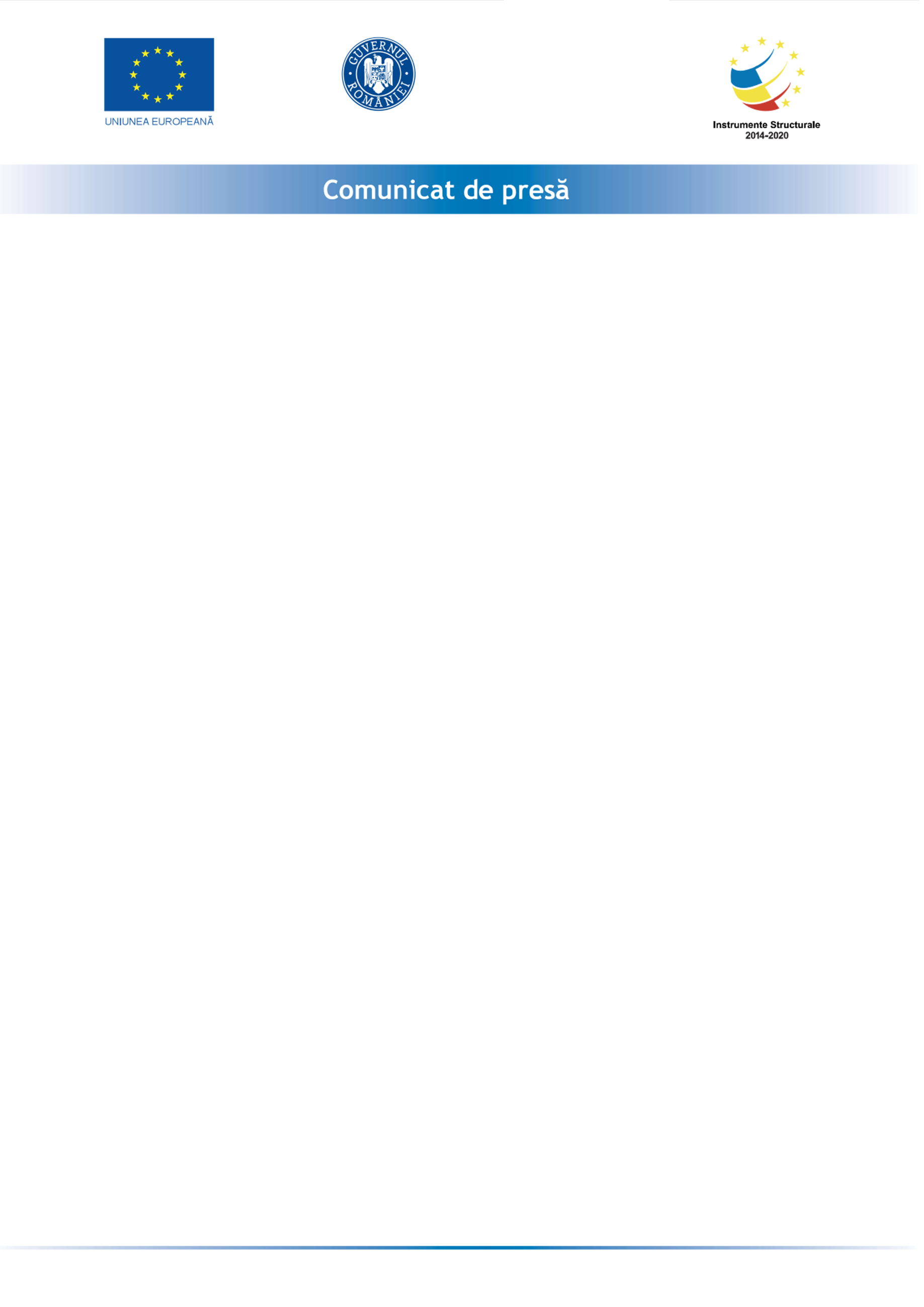 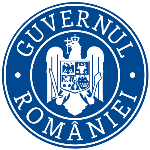 Anunț privind începerea implementării proiectului „Granturi pentru capital de lucru acordate entităților din domeniul agroalimentar” pentru firma RECON SRLRECON SRL anunță lansarea proiectul cu titlul ” Granturi pentru capital de lucru acordate entităților din domeniul agroalimentar” proiect  nr RUE M2-AGRI-3517 înscris în cadrul Măsurii 2 prin POC 4.1.2, instituită prin OUG nr 61/2022.Proiectul se derulează pe o perioada de maxim 12 luni, începând cu data semnării contractului de finanțare cu Ministerul Economiei, Energiei si Mediului de Afaceri/ AIMMAIPE , respectiv 24.06.2022. Obiectivul proiectului îl reprezintă sprijinirea financiară a activității societății RECON SRL, în contextul crizei provocate de COVID-19.        Proiectul are printre principalele rezultate, următoarele: -menținerea activității pe o perioada de minim 6 luni,-menținerea/suplimentarea numărului locurilor de muncă față de data depunerii cererii, pe o perioadă de minimum 6 luni, la data acordării granturilorValoarea proiectului este de 69.815,76 lei (valoarea totală) din care: 60.709,35 lei grant și 9.106,41 lei cofinanțare.Proiect cofinanțat din Fondul  prin Programul Persoană de contact: RECON SRL Nume, prenume: MARCEL COMAN Email: am.coman2007@yahoo.co.uk Telefon: 0724042354 